Augusta University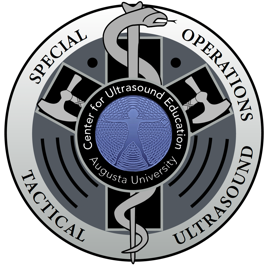 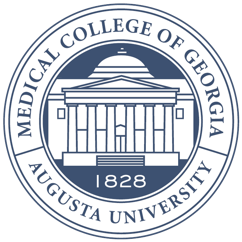 Medical College of GeorgiaCenter for Ultrasound Education Things to do around AugustaWorkout Options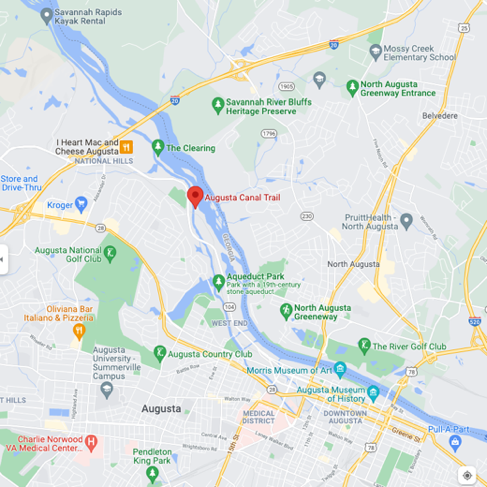 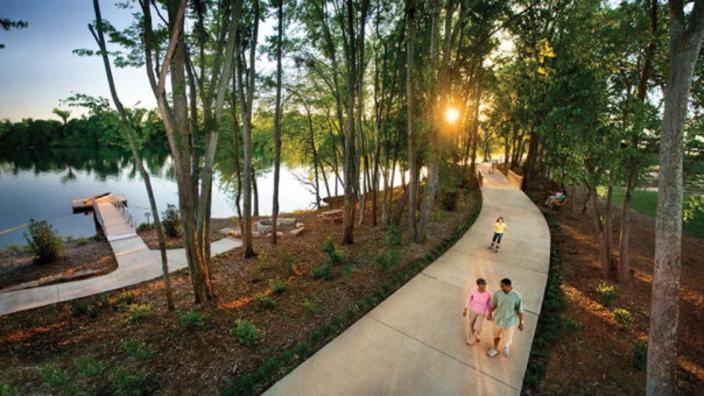 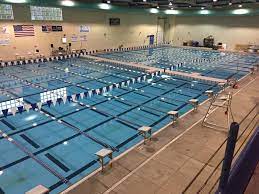 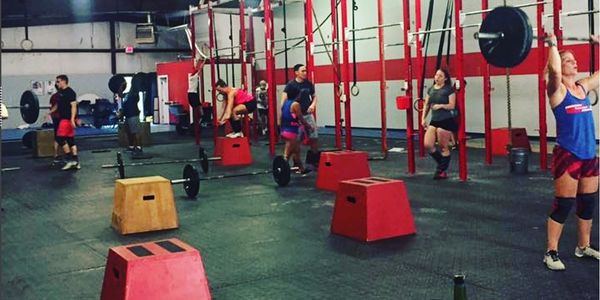 Places for Food/DrinksSouthbound Smokehouse (closed Monday & Tuesday)Across from hotel, SW corner of baseball stadium1009 Center St North Augusta, SCSolé (half price sushi on Monday)1033 Broad StreetAugusta, GABroad Street, Augusta GAWalkable with a number of bars & restaurantsStillwater Taproom, Whiskey Bar, Edgar’s Rooftop are good spots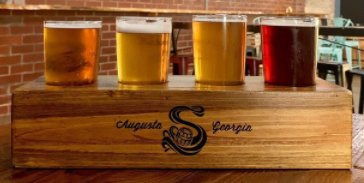 Savanah River Brewing Company813 5th St Augusta, GARiverwatch Brewery1175 4th St Augusta GA*Not open on TuesdayRio CantinaAcross from Hotel, good food and awesome margaritas Other things to Do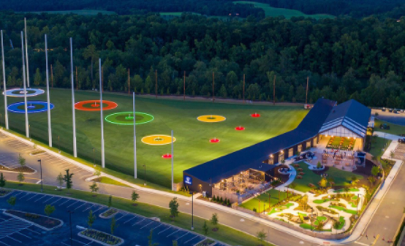 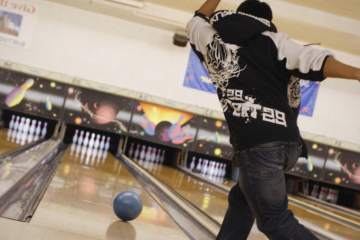 North Augusta ParkTennis and Basketball- if interested let me know, I have racquets you can borrow. 2nd and CharlesLarge, quirky, book, music, games tore across the parking lot from Hooters2834 Washington Road, Augusta, GARichmond County Library (closes 8p)823 Telfair St, Augusta, GA